Before & After School Program 2024/25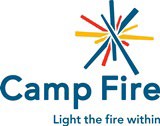 Collective CareAll School DistrictsCamp Fire Columbia believes that access to high quality child care is a human right. Currently however, access to child care programming is largely dependent on a family’s ability to pay. To help create accessible programming for all families, Camp Fire has implemented a Collective Care approach to help support families maintain their child care placement.Collective Care is everyone contributing as much as they are able, so everyone can benefit. We invest agency funds, partner with foundations to provide funding, and ask that families who have and can give more to donate to Collective Care. If your family is able to donate to the Collective Care fund, your donation will directly support another Before & After School family and will be recorded as a tax-deductible gift. If you have less, we want you to tell us what you can afford. Our model is based on trust and a belief that when we have the chance, we will all show up for each other. We will never require you to prove your income, but funds are limited so please reflect on your ability to contribute towards high quality care for your child and answer as honestly as you can. We strive to offer financial aid to families who otherwise may not be able to afford our programs.Completing the Collective Care form is part of the registration process for all Before & After School families. Answer the questions to the best of your ability. Complete Collective Care forms help reduce our review time and ensure families get the support they need as quickly as possible. If you submit an incomplete form we will follow up with you to ensure that you are able to access the resources needed but this will delay your child’s enrollment process.We know that high quality child care is expensive and we don't want a family's ability to pay to limit their child’s opportunities. Our collective care funds are intended to make up the difference. Please answer as honestly as possible.Program Location: Caregiver’s Name:	Email:	Phone: Child’s Name:Household Size:	Gross Monthly Income for Household:My child is enrolled in (or we’ve requested enrollment in) the	PM package.Is this monthly amount affordable for your family?Please provide any additional information about your household's financial need and circumstances here:If you’ve responded that you can contribute above the monthly tuition rate for any of the package options, how much would you be able to contribute over the regular rate each month?Thank you so much for being willing to donate to the Collective Care fund. Every dollar you contribute goes directly back to another Camp Fire family who isn't able to afford as much. Your donations are tax-deductible and you will receive a donation receipt for tax purposes. Please notify us if your financial circumstances change so that we can adjust your contribution accordingly to better serve you and other families.If you’ve responded that any of the package options are not affordable for you, how much of your family budget can you contribute towards the cost of each month?Collective Care is awarded based on a number of criteria including family size, family circumstances, funds available, and program space capacity. We will review Collective Care application as they come in. Once your application has been reviewed, you will be notified via email (or through other means if needed) if our community is able to contribute to your family’s child care fees. Please notify us if your financial circumstances change so that we can adjust your contribution accordingly to better serve you and other families.Signature:	Date: